Ore City Independent School District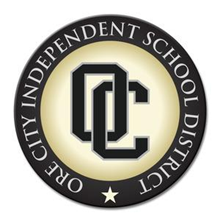 100 Rebel Rd., Ore City, Texas  75683School Health Advisory Council AgendaApril 14, 2022, 1:30pmWelcome/Agenda HandoutMinutes of Previous Meeting 2-10-22 HandoutReport: Wellness Policy updates, Smiles of Tomorrow Mobile Dentist, Jr/Sr Meningitis Shot Clinic, Carter Blood Drive, Biggest Loser 2022 resultsGoodside Health SchoolMed program for 2022-2023SHAC Year in ReviewUpcoming Events:  Spring Immunization Clinic (5/5/22), Staff B12 Shots (5/18/22), CPR for Seniors (5/10/22)Questions, Concerns, CommentsThank you for another GREAT year on the School Health Advisory Council!! You are appreciated so much!!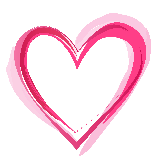 SHAC MEETING SIGN-IN SHEETThursday, April 14, 2022____________________________________________________________________________________________________________________________________________________________________________________________________________________________________________________________________________________________________________________________________________________________________________________________________________________________________________________________________________________________________________________________________________________________________________________________________________________________________